Crna Gora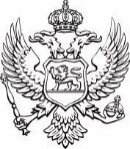 Ministarstvo turizma, ekologije, održivog razvoja i razvoja sjeveraUSLOVI ZA IZDAVANJE ODOBRENJA ZA OBAVLJANJE TURISTIČKE DJELATNOSTI PRUŽANJA USLUGA RAFTINGA
Privredno društvo, drugo pravno lice ili preduzetnik koje namjerava pružati usluge raftinga kao turističke djelatnosti u obavezi je ovom ministarstvu, kao nadležnom organu za izdavanje odobrenja za rad, shodno članu 37 Zakona o raftingu („Sl.list CG”, br. 53/11, 53/16 i 57/16) dostaviti:
1. Pismeni zahtjev koji sadrži podatke o:
- nazivu i sjedištu, odnosno ime i prezime, jedinstveni matični broj i adresu pružaoca usluga;
- podatke o vrsti usluga i čamcu za rafting, odnosno splavu.
2. Sertifikat o stečenoj nacionalnoj stručnoj kvalifikaciji za vođu čamca ili splava, odnosno IRF licencu za najmanje jedno lice.
3. Ovjerena kopija/e:
- Polise osiguranja od odgovornosti za štetu pričinjenu trećim licima i
- Polisa osiguranja korisnika usluga.
4. Dokaze o:
- registraciji privrednog društva, drugog pravnog lica ili preduzetnika (Izvod iz Centralnog registra privrednih subjekata),
- dozvolu za plovidbu čamca (izdaje Kapetanija) i
- svjedočanstvo o usklađenosti sa sigurnosnim pravilima plovidbe (izdaje Uprava pomorske sigurnosti) pribavlja ministarstvo po službenoj dužnosti
5. Dokaz o uplati administrativne takse na račun Ministarstva br. 832-31624150-52   (Zakon o administrativnim taksama) u iznosu od 2,00 €. 
6. Popunjeni obrazac za upis u Centralni turistički registar (CTR). 

Uz zahtjev je potrebno naznačiti uslužni broj telefona.
O eventualnim bližim obavještenjima moguće je kontaktirati ovlašćena službena lica ministarstva za vođenje upravnog postupka na telefon br. 020/446-262, 020/446 244, 067-263-578.Dokumenti: Zahtjev
Obrazac za upis u CTR - Centralni turistički registar - Rafting